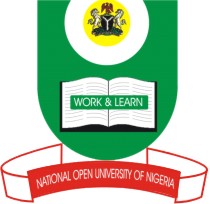 NATIONAL OPEN UNIVERSITY OF NIGERIAUniversity Village, 91 Cadastral Zone, Nnamdi Azikwe Expressway, Jabi, AbujaFACULTY OF SCIENCEAPRIL, 2019 EXAMINATIONSCOURSE CODE: CIT465COURSE TITLE: Network Administration CREDIT: 2 UnitsTIME ALLOWED: 2 HoursINSTRUCTION: Answer Question 1 and any other THREE (3) Questions1a) What is the first principle of server security (2½ marks)b) Enumerate the class of people targeted in protecting the Network resources from in a Network security system? 							(5 marks)c) Outline the various ways by which standards can be assured. (3 marks)d) List the resources being protected by a network security system?	(2 marks)e) State five types of issues a system administrator covers. (2½ marks)f) In order to measure the performance of a running system, the status of some resources are checked.  State the resources. (5 marks)g) Highlight five (5) challenges of system administration?  (5 marks)2a) What do you understand by resource map of a site?	(2 marks)b) What are the three methods of shutting down a UNIX computer system (4½ marks)c) State what to look for when performing a local network analysis at:i)  the network level 	(3½ marks)ii) the host levels 	(5 marks)3a) Explain the meta principles of system administration (7½ marks)b) Describe the main components in a human–computer system and give three examples of network hardware (4½ marks)c) What are the issues at the network physical connection level that are determined by the physical layer. (3 marks)4a) Discuss change management.  (5 marks)b) In a tabular form, Compare IPV4 and IPV6. (10 marks)5a) In a tabular form, compare packet switching and circuit switching? (9 marks)b) Explain the term “IP Address” and state its format. 			(6 marks)